歡迎您參閱103學年度所撰寫的研究資料 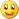 ，並請您對著作者之智慧創作予以尊重保護~謝謝您~謝謝。研究名稱作者指導老師1連鎖餐飲業從業人員逆境、韌性與組織承諾之關係吳恆毅、蔡易融、曾鈺婷、胡雅、陳庭儀林劉淑娟 老師2旅遊業的靈魂角色利用決策實驗室分析法探討導遊關鍵能力與影響指標鄭凱璠、吳雅蕙、解詠君童桂馨 老師3運動中心使用者的休閒涉入、知覺品質與滿意度之研究-以高屏地區為例湯雅蓁、林昀靜、阮庭綺陳麗娟老師4如何吸引我看中你? 以決策實驗室分析法檢視旅館產業招募人力指標狄憶屏、黃淑婉、王馨儀、潘宜君、林雅筑童桂馨 老師5以桌上遊戲玩家之社會資本探討情緒感染、心流體驗關係之研究黃聖育、白容均、劉琇吟、楊悅慈、吳宥妤黃露鋒 老師6建構年輕族群之APP認知層級：方法目的鏈、Kano模式與聯合分析之整合應用吳季芸、彭晏聆、林芸嫻、陳翰璋林勤豐 老師7探討觀光吸引力、觀光衝擊對重遊意願之影響-以高雄駁二藝術特區為例蘇玳瑩、江秀容、楊媛婷、黃怡茜蔡忠宏老師8探討青少年對博物館環境與其導覽解說特性之偏好謝承耀、張豪詳、呂昶儀、蕭羽君、余政諺、蕭宇程林勤豐 老師9探討觀光吸引力、觀光衝擊對重遊意願之影響-以后豐鐵馬道為例吳蕙庭、鍾明秀、謝孟函、林宥菁蔡忠宏 老師10消費者對文創商品之偏好、認知及購買意願之研究王宇萱、陳昱愷、何佩琪陳麗娟老師11餐飲業工讀生面對情緒勒索影響工作效能之研究林美燕、謝卉宇、賴俞卉、陳思螢、羅文伶林劉淑娟 老師